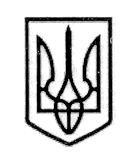 У К Р А Ї Н А СТОРОЖИНЕЦЬКА МІСЬКА РАДА ЧЕРНІВЕЦЬКОГО РАЙОНУ ЧЕРНІВЕЦЬКОЇ ОБЛАСТІВИКОНАВЧИЙ КОМІТЕТР І Ш Е Н Н Я   08 травня 2023 року                                                                                   №   113                                                                                                        Про затвердження  висновку органу опіки та піклування щодопозбавлення батьківських прав гр. ШАБІНЕВИЧА Р.Д. щодо неповнолітнього ШАБІНЕВИЧА В.Р.Розглянувши заяву гр. ЧОБАН І.І., жительки м. Сторожинець, вул. Європейська, буд. 80, Чернівецького району Чернівецької області про надання висновку органу опіки та піклування про доцільність позбавлення батьківських прав гр. ШАБІНЕВИЧА Р.Д., щодо неповнолітнього сина, ШАБІНЕВИЧА В.Р., жителя м. Сторожинець, вул. Європейська, буд. 80 Чернівецького району Чернівецької області, керуючись підпунктом 4 пункту б статті 34 Закону України «Про місцеве самоврядування в Україні», частинами 4,5 статті 19 Сімейного кодексу України, враховуючи рекомендації комісії з питань захисту прав дитини Сторожинецької міської ради від 28 квітня 2023 року № 06-13/2023 «Щодо позбавлення батьківських прав гр. Шабіневича Романа Дмитровича, щодо неповнолітнього сина, Шабіневича Валерія Романовича, 31.07.2006 р.н., жителя м. Сторожинець, вул. Європейська, 8 Чернівецького району Чернівецької області», діючи виключно в інтересах дитини, виконавчий комітет міської ради вирішив:Затвердити висновок органу опіки та піклування щодо позбавлення батьківських прав гр. ШАБІНЕВИЧА Романа Дмитровича, щодо неповнолітнього сина, ШАБІНЕВИЧА Валерія Романовича, 31.07.2006 р.н., жителя м. Сторожинець, вул. Європейська, 8 Чернівецького району Чернівецької області (додається).Контроль за виконанням даного рішення покласти на першого заступника міського голови Ігоря БЕЛЕНЧУКА.Сторожинецький міський голова			             Ігор МАТЕЙЧУКВиконавець:Начальник  Служби у справах  дітей					                       Маріян НИКИФОРЮКПогоджено:Секретар міської ради						   Дмитро БОЙЧУКПерший заступник міського голови			    Ігор БЕЛЕНЧУКНачальник юридичного відділу      			              Олексій КОЗЛОВНачальник відділу організаційної та кадрової роботи  		                        Ольга ПАЛАДІЙНачальник відділу документообігу таконтролю   							               Микола БАЛАНЮК                                                                               ЗАТВЕРДЖЕНОрішенням виконавчого комітету Сторожинецької міської ради від  08 травня 2023 року № 113ВИСНОВОКоргану опіки та піклування щодо позбавлення батьківських прав, гр. Шабіневича Романа Дмитровича щодо неповнолітнього сина, Шабіневича Валерія Романовича, 31.07.2006 р.н., жителя м. Сторожинець, вул. Європейська, 8 Чернівецького району Чернівецької області	Розглянувши заяву гр. Чобан І.І. щодо надання висновку органу опіки та піклування про доцільність позбавлення  батьківських прав гр. Шабіневича Р.Д., громадянина російської федерації щодо неповнолітнього сина, Шабіневича В.Р., та документи додані до неї,  встановлено таке.Відповідно до свідоцтва про народження дитини, серії І-ВС № 744756 від 17.08.2006 р. батьками є Шабіневич Роман Дмитрович та Чобан Інна Іванівна.В своїй заяві Чобан І.І. зазначає, що батько злісно ухиляється від виконання батьківських обовʼязків, а саме: не приймає участі у вихованні дитини, не забезпечує матеріально та не спілкується з дитиною. В кінці 2011 року на тлі неприязних відносин у сімʼї Шабіневич Р.Д. покинув сімʼю та виїхав до російської федерації. Відтоді звʼязок із ним втрачено. Всі турботи про виховання сина взяла на себе матір.Відповідно до акта обстеження умов проживання сімʼї від 28.04.2023 р.      № 479, встановлено, що заявниця проживає в м. Сторожинець, вул. Європейська, 8 разом зі своїми трьома дітьми. Умови проживання сімʼї задовільні, для дитини виділено окрему кімнату, де створено місце для сну, навчання, відпочинку. Одягом та взуттям забезпечений відповідно до сезонів, продуктами харчування забезпечений також.Відповідно до характеристики опорного закладу Сторожинецького ліцею, Шабіневич В.Р. навчається в 10 класі. Має достатній та середній рівень досягнень у навчанні, є учасником учнівського самоврядування.  Дуже дружній, добрий, має авторитет серед однолітків. Матір бере активну участь в житті сина, відвідує батьківські збори, цікавиться навчанням дитини. Батько із дитиною не проживає, у вихованні дитини участі не приймає, із класним керівником на звʼязок не виходив, батьківські збори не відвідує.Позицію батька з даного питання зʼясувати не вдалось, оскільки не місце його проживання – невідоме, засоби звʼязку  відсутні.При прийнятті рішенням органом опіки та піклування або судом про доцільність/недоцільність позбавлення батьківських прав батьків, враховується думка дитини, якщо вона досягла такого віку, що може її висловити та якщо це буде відповідати її інтересам.Відповідно до протоколу бесіди із дитиною від 26.04.23 р. Шабіневич В.Р. повідомив, що батька свого не памʼятає, оскільки йому було лише 4 роки, коли той покинув сімʼю та виїхав до російської федерації. З часу, відколи батько проживає окремо, зі слів дитини, він не здійснював спроб  спілкуватись з сином, не допомагав матеріально, не приїздив до нього. Валерій повідомив, що коли батько поїхав від них, він був ще малим, однак, зі слів дитини, якби батько почав із ним спілкуватись, Валерій би погодився.Також Шабіневич В.Р. не заперечує щодо позбавлення батька Шабіневича Р.Д. батьківських прав щодо нього, оскільки на думку дитини, з батьком вони вже давно не підтримують контактів, хлопець за весь цей час жодного разу не отримував від нього жодної підтримки.Згідно статтею 12 Закону України „ Про охорону дитинства” батьки або особи, які їх замінюють мають право і зобов’язані виховувати дитину, піклуватися про її здоров’я, фізичний, духовний і моральний розвиток, навчання, створювати належні умови для розвитку її природних здібностей, поважати гідність дитини, готувати її до самостійного життя та праці. Позбавлення батьківських прав або відібрання дитини у батьків без позбавлення їх цих прав не звільняє батьків від обов’язку утримувати дітей.Позбавлення батьківських прав - крайній захід, застосування якого не завжди доцільно, хоча іноді очевидно, що знаходитись дитині поряд з батьками небезпечно для її життя, здоров'я і морального виховання. Відповідно до ч.4. ст.155 СКУ ухилення батьків від виконання батьківських обов'язків є підставою для покладення на них відповідальності, встановленої законом. Відповідно до ч.2 ст.157 СКУ той з батьків, хто проживає окремо, зобов’язаний брати участь у її вихованні.Відповідно до статті 164 Сімейного кодексу України, батьки можуть бути позбавлені судом батьківських прав, якщо вона, він: 1) не забрали дитину з пологового будинку або з іншого закладу охорони здоров'я без поважної причини і протягом шести місяців не виявляли щодо неї батьківського піклування; 2) ухиляються від виконання своїх обов’язків щодо виховання дитини та/або забезпечення здобуття нею повної загальної середньої освіти; 3) жорстоко поводяться з дитиною; 4) є хронічними алкоголіками або наркоманами; 5) вдаються до будь-яких видів експлуатації дитини, примушують її до жебракування та бродяжництва; 6) засуджені за вчинення умисного кримінального правопорушення щодо дитини. Дані підстави є виключними.Діти та батьки не повинні розлучатися всупереч їх волі, за винятком випадків, коли таке розлучення необхідне в інтересах дитини.Відповідно до п.16 Постанови Пленуму Верховного суду України від 30 березня 2007 року "Про практику застосування судами законодавства при розгляді справ про усиновлення і про позбавлення батьківських прав" ухилення батьків від виконання своїх обов'язків має місце, коли вони не піклуються про фізичний і духовний розвиток дитини, її навчання, підготовку до самостійного життя, зокрема: не забезпечують необхідного харчування, медичного догляду, лікування дитини, що негативно впливає на її фізичний розвиток як складову виховання; не спілкуються з дитиною в обсязі, необхідному для її нормального самоусвідомлення; не надають дитині доступу до культурних та інших духовних цінностей; не сприяють засвоєнню нею загальновизнаних норм моралі; не виявляють інтересу до її внутрішнього світу; не створюють умов для отримання нею освіти. Зазначені фактори, як кожен окремо, так і в сукупності, можна розцінювати як ухилення від виховання дитини лише за умови винної поведінки батька, свідомого нехтування ним своїми обов'язками.Відповідно до пункту 18 постанови Пленуму Верховного суду України, позбавлення батьківських прав є крайнім заходом впливу на батьків, який тягне за собою серйозні правові наслідки  як для батька так і для дитини, тому він підлягає застосуванню лише тоді, коли змінити поведінку батьків або одного з них у кращий бік неможливо і лише при наявності вини в діях батьків або одного з них.Європейський суд з прав людини у справі "Хант проти України" від 07 грудня 2006 року (заява № 31111/04) наголошував на тому, що питання сімейних відносин має ґрунтуватися на оцінці особистості заявника та його поведінці. Факт заперечення батьком щодо позбавлення батьківських прав свідчить про його інтерес до дитини (§ 57, § 58).Враховуючи вищенаведене, думку дитини, можна зробити висновок, що Шабіневич Р.Д. ухиляється від виконання батьківських обовʼязків по вихованню та утриманню дитини, та впродовж тривалого періоду не здійснював жодних заходів щодо участі у вихованні дитини.Керуючись ст. ст. 155, 157, 164, 180 Сімейного Кодексу України, Законом України «Про охорону дитинства», Порядком провадження органами опіки та піклування діяльності, пов’язаної із захистом прав дитини, затвердженого постановою Кабінету Міністрів України від 24.09.2008 № 866 «Питання діяльності органів опіки та піклування, пов’язаної із захистом прав дитини», діючи в інтересах дитини, враховуючи обʼєктивні обставини  Сторожинецька міська рада як орган опіки та піклування,  дійшла висновку, що дійсно має місце факт ухилення Шабіневича Р.Д.  від виконання батьківських обов’язків, а саме відсутність піклування, спілкування, матеріального утримання сина. Врахувати необхідно і те, що батько, переїхавши проживати до іншої країни, понад десять років не вживав жодних заходів щодо налагодження та підтримки контактів із власним сином, що може свідчити про свідоме нехтування ним своїми обов’язками по вихованню дитини, а отже, вбачаються підстави для позбавлення гр. Шабіневича Р.Д. батьківських прав щодо неповнолітнього сина, Шабіневича В.Р.Сторожинецький міський голова				Ігор МАТЕЙЧУКМаріян НИКИФОРЮК